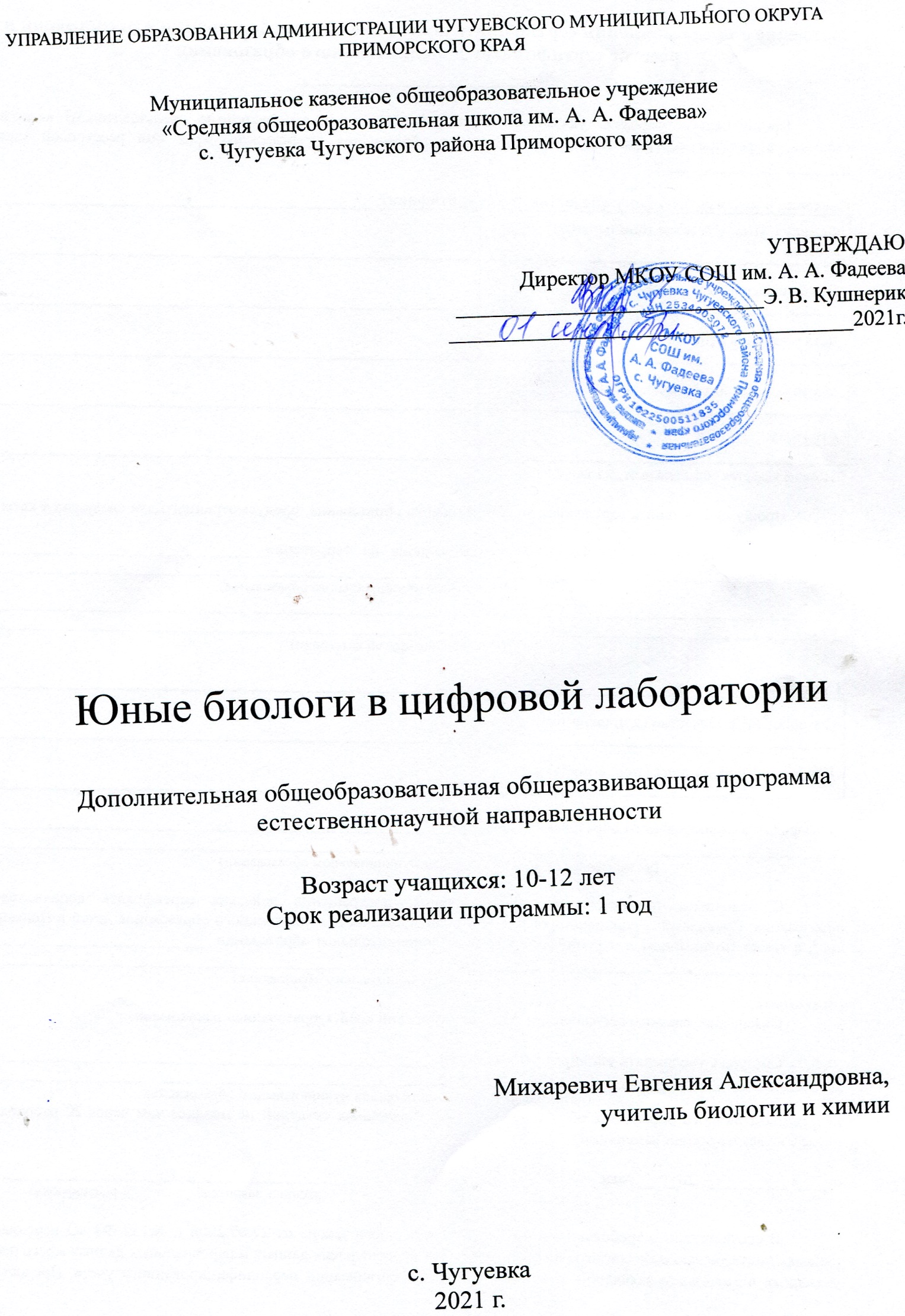    Весь огромный мир кругом меня,                                                     надо мной и подо мной полон неизвестных тайн. Я буду открывать                                                                  их всю жизнь, потому что это самое                                                       увлекательное занятие в мире. В. БианкиРаздел № 1. ОСНОВНЫЕ ХАРАКТЕРИСТИКИ ПРОГРАММЫ1.1 Пояснительная записка Рабочая общеобразовательная программа дополнительного образования по курсу «Юные биологи в цифровой лаборатории» разработана на основании требований федерального государственного образовательного стандарта (ФГОС) и специальной, методической литературы, информационных сайтов.         Актуальность программы состоит в том, что на современном этапе развития цивилизации стала совершенно очевидной обязанность человека изменить своё отношение к окружающему миру, умерить свои потребности и научиться жить в гармонии с природой, осознавая силу своего воздействия на многочисленные природные связи. Изменение поведения людей может стать либо следствием системы запретов, либо следствием изменения их сознания, т.е. формирования определённого мировоззрения – эколого-биологического. Наиболее эффективно можно заложить основы экологического мышления в детстве. Современная ситуация в стране предъявляет системе дополнительного образования детей социальный заказ на формирование целостной, самодостаточной личности, обладающей широким кругозором и рядом компетентностей. Видеть, обращать внимание на разнообразие, уникальность, красоту природы, развивать познавательный интерес к природе, разгадывать ее тайны основной принцип программы.  Исследования окружающего мира с помощью цифровых лабораторий является комплексным образовательным решением нового поколения. Посредством новейших технологий с использованием мультидатчиков цифровой лаборатории обучающимся предоставляется возможность войти в интереснейший, увлекательный мир исследований и с удовольствием изучать природу родного края. Таким образом, новизна и актуальность программы заключается в сочетании различных форм работы, направленных на дополнение и углубление биолого-экологических знаний, с опорой на практическую деятельность и с учетом региональных, в том числе экологических, особенностей. Программа ориентирована на личностное развитие ребенка.В основу изучения курса положен системно-деятельностный подход, который позволяет обеспечить:- формирование готовности обучающихся к саморазвитию и непрерывному образованию;- активную учебно-познавательную деятельность обучающихся;- построение образовательного процесса с учётом индивидуальных, психологических, физиологических особенностей и здоровья обучающихся.Основной формой обучения является учебно-познавательная деятельность, проектная, исследовательская, игровая деятельность. Общая характеристика курса «Юные биологи в цифровой лаборатории»        Данная программа реализуется на базе центра «Точка роста» естественно-научной и технологической направленностей в МКОУ СОШ им. А. А. Фадеева. Использование оборудования «Точка роста» при реализации данной программы позволяет создать условия: • для расширения содержания школьного биологического образования; • для повышения познавательной активности обучающихся в естественно-научной области; • для развития личности ребёнка в процессе обучения биологии, его способностей, формирования и удовлетворения социально значимых интересов и потребностей; • для работы с одарёнными школьниками, организации их развития в различных областях образовательной, творческой деятельности. Цифровая лаборатория по биологии - базовый набор для практического изучения биологии в школах и тематических кружках. Он позволяет проводить оценку факторов окружающей среды и их влияния на живые организмы, формировать электронные отчеты на персональном компьютере.Курс «Юные биологи в цифровой лаборатории» рассчитан на смешанные группы обучающихся 5 классов.         Курс имеет естественнонаучную направленность, так как создает условия для углубленного изучения учебных предметов образовательной области «естествознание».       Уровень освоения программы - базовый.  Данная программа знакомит обучающихся с базовыми понятиями в области исследований с использованием цифровых лабораторий, а создание своеобразной среды на занятиях способствует активизации процессов, самопознания и саморазвития, направленных на формирование личности ребенка.      Отличительные особенности программы в том, что она дает возможность повысить мотивацию и интерес ребенка к изучению биологии. Известно, что успешность обучения и раскрытие потенциала ребенка зависит от его мотивации и заинтересованности в изучении предмета. Данная программа направлена на формирование интеллектуальной деятельности обучающихся, на развитие практических навыков и умений, на формирование поисково-исследовательских и коммуникативных навыков, на повышение интереса к изучению биологии, расширение знаний об окружающем мире, на развитие любознательности. Программа «Юные биологи в цифровой лаборатории» предусматривает изучение теоретического материала, проведение практических и лабораторных занятий с использованием цифровой лаборатории, а также проведение экскурсий в природу. В данной программе предусмотрена организация исследовательской деятельности. На практическую часть программы выделяется максимальное количество времени. Программа рассчитана для обучающихся 5-х классов, ведь именно в этом возрасте дети максимально любознательны, непосредственны, максимально восприимчивы к новой информации, выходящей за рамки учебника.  Адресат программы. Программа предназначена для обучающихся в возрасте от 10 до 12 лет, желающих заниматься исследованиями окружающего мира без специальной подготовки. (Федеральный закон «Об образовании в Российской Федерации» № 273-ФЗ гл. 10, ст. 75, пп. 1). Набор детей свободный, без специального отбора. Формирование учащихся в группу происходит в количестве 15 - 20 человек. В работе объединения при наличии условий и согласия руководителя объединения могут участвовать совместно с несовершеннолетними учащимися их родители (законные представители) без включения в основной состав.	Режим занятий. Занятия в учебной группе проводятся 1 раз в неделю по 1 часу.Объем программы -  34 часа.  При определении режима занятий учтены требования СанПина к учреждениям дополнительного образования, смена различных видов деятельности во время проведения занятий (СанПиН 2.4.3648-20 "Санитарно-эпидемиологические требования к организациям воспитания и обучения, отдыха и оздоровления детей и молодежи").Формы обучения по программе – очная.						«Допускается сочетание различных форм получения образования по основной образовательной программе, по образовательным стандартам, установлено настоящим Федеральным законом (Закон № 273-ФЗ, гл. 2, ст. 17, п. 4) - дистанционная, групповая или индивидуально-групповая, индивидуальная». Занятия проводятся по группам.1.2 Цель и задачи программыЦель: формирование и развитие у обучающихся экологических знаний и умений, необходимых для исследования различных объектов окружающего мира с помощью цифровых лабораторий.Задачи:Воспитательные:воспитывать устойчивый интерес к методам исследований в окружающем мире;   создавать комфортный психологический климат внутри коллектива, способствующий неформальному интересу к образовательному предмету и творческому общению обучающихся;   учить управлять своей деятельностью, контролировать свои действия, понимать причины успеха и неуспеха;воспитывать и развивать личную ответственность за природу родного края и чувство бережного отношения к ней.Развивающие:помогать обучающимся овладеть основами методики исследований в природе с использованием оборудования цифровых лабораторий, необходимых для активной познавательной деятельности, для решения практических задач, возникающих в повседневной жизни;  развивать коммуникативные способности обучающихся, формировать первоначальные навыки сотрудничества;выявлять и развивать у обучающихся имеющиеся природные задатки и способности (восприятие, воображение, мышление, память и т.п.).Обучающие:знакомить учащихся с основными терминами и понятиями в области исследований и учить использовать специальную терминологию;знакомить с основами оформления процесса, результатов исследований и их презентации;учить обучающихся применять биологические знания и умения на практике;создавать условия для формирования у обучающихся экологической грамотности.1.3 Содержание программыУчебный план 1 года обученияСодержание учебного плана 1 года обученияРаздел 1. ВведениеТема 1.1. Вводное занятие.         Теория. О задачах курса и плане на учебный год. Правила техники безопасности. Игра – знакомство с детьми. Инструктаж о правилах поведения на занятиях и технике безопасности при проведении лабораторных работ и экскурсий. Знакомство с кабинетом.   Входная диагностика. Викторина «Что я знаю об исследованиях».         Практика. Формирование группы, введение в программу. Игра-знакомство «Снежный ком».Тема 1.2. Почувствуй себя ученым!Теория. Основные понятия: исследовательская деятельность, объект исследования, гипотеза цель и задачи, опыт, эксперимент.Практика. Игра «Я беру тебя с собой» (определение качеств настоящего ученого).Тема 1.3. Методы исследования природы.Теория. Рассмотрение основных методов исследования: наблюдение, измерение, эксперимент, моделирование.Практика. Определение методов исследования для изучения различных объектов живой и неживой природы.Тема 1.4. Цифровая лаборатория – что это?Теория. Знакомство с оборудованием и возможностями цифровой лаборатории по биологии.Практика. Пробное использование датчиков цифровой лаборатории по биологии.Раздел 2. Исследование окружающей средыТема 2.1. Относительная влажность воздуха.         Теория. Основные сведения об относительной влажности воздуха, ее значении и влиянии на природу и человека.        Тестирование «Состав и свойства воздуха».          Практика. Подготовка дневника исследования для следующего занятия.Тема 2.2. Измерение относительной влажности воздуха.Теория. Методика измерения относительной влажности воздуха с помощью цифровой лаборатории.Практика. Измерение относительной влажности воздуха с помощью датчика цифровой лаборатории оборудования центра «Точка роста», заполнение дневника исследования.Тема 2.3. Работа с полученными данными по относительной влажности воздуха.         Теория. Возможные способы интерпретации результатов измерения относительной влажности воздуха.        Практика. Оформление отчета проведенного исследования.Тема 2.4. Освещенность.         Теория. Основные сведения об освещенности. Факторы, влияющие на освещенность. Уровни освещенности различных природных объектов. Значение уровня освещенности в природе и в жизни человека.        Проверочные вопросы «Освещенность в природе».          Практика. Подготовка дневника исследования для следующего занятия.Тема 2.5. Измерение уровня освещенности.Теория. Методика измерения уровня освещенности с помощью цифровой лаборатории.Практика. Измерение уровня освещенности с помощью датчика цифровой лаборатории оборудования центра «Точка роста», заполнение дневника исследования.Тема 2.6. Работа с полученными данными по уровню освещенности.         Теория. Возможные способы интерпретации результатов измерения уровня освещенности.        Практика. Оформление отчета проведенного исследования.Тема 2.7. Температура атмосферного воздуха.         Теория. Основные сведения о температуре воздуха, ее значении и влиянии на природу и человека. Экологические группы организмов по отношению к температуре.        Тестирование «Влияние температуры воздуха на природные процессы».          Практика. Подготовка дневника исследования для следующего занятия.Тема 2.8. Измерение температуры атмосферного воздуха.Теория. Методика измерения температуры атмосферного воздуха с помощью цифровой лаборатории.Практика. Измерение температуры атмосферного воздуха с помощью датчика цифровой лаборатории оборудования центра «Точка роста», заполнение дневника исследования.Тема 2.9. Работа с полученными данными по температуре атмосферного воздуха.         Теория. Возможные способы интерпретации результатов измерения температуры атмосферного воздуха.        Практика. Оформление отчета проведенного исследования.Тема 2.10. Основные характеристики воды.         Теория. Основные сведения о температуре, жесткости и водородном показателе воды.   Значение данных показателей и их влияние на природу и человека.         Викторина «Вода – основа жизни на Земле».          Практика. Подготовка дневника исследования для следующего занятия.Тема 2.11. Измерение температуры остывающей воды.Теория. Методика измерения температуры остывающей воды с помощью цифровой лаборатории.Практика. Измерение температуры остывающей воды в различных объемах с помощью датчика цифровой лаборатории оборудования центра «Точка роста», заполнение дневника исследования.Тема 2.12. Работа с полученными данными по скорости остывания воды в зависимости от объема жидкости.         Теория. Возможные способы интерпретации результатов измерения температуры остывания воды.        Практика. Оформление отчета проведенного исследования.Раздел 3. Загрязнение окружающей средыТема 3.1. Загрязнение окружающей среды.         Теория. Беседа об основных видах загрязнения окружающей среды. Причины и последствия загрязнения окружающей среды.        Практика. Составление интеллект-карты «Загрязнение окружающей среды».Тема 3.2. Водородный показатель воды.Теория. рН – один из важнейших показателей качества питьевой воды.Практика. Подготовка дневника исследования для следующего занятия.Тема 3.3. Анализ рН воды открытых водоемов.Теория. Методика измерения уровня рН воды открытых водоемов с помощью цифровой лаборатории.Практика. Измерение уровня рН воды открытых водоемов (река Уссури, ключ Горелый) с помощью датчика цифровой лаборатории оборудования центра «Точка роста», заполнение дневника исследования.Тема 3.4. Работа с полученными данными по кислотности воды.         Теория. Возможные способы интерпретации результатов анализа кислотности воды открытых водоемов.        Практика. Оформление отчета проведенного исследования.Тема 3.5. Селитебная зона.         Теория. Что такое селитебная зона. Главные характеристики и объекты селитебной зоны.        Тестирование «Особенности селитебной зоны села Чугуевка».          Практика. Подготовка дневника исследования для следующего занятия.Тема 3.6. Анализ рН проб снега на территории селитебной зоны.Теория. Методика измерения уровня рН проб снега, взятых на территории селитебной зоны, с помощью цифровой лаборатории.Практика. Измерение уровня кислотности проб снега, взятых на территории селитебной зоны с. Чугуевка, с помощью датчика цифровой лаборатории оборудования центра «Точка роста», заполнение дневника исследования.Тема 3.7. Работа с полученными данными по уровню рН проб снега селитебной зоны.         Теория. Возможные способы интерпретации результатов измерения уровня кислотности проб снега, взятых на территории селитебной зоны.        Практика. Оформление отчета проведенного исследования.Тема 3.8. Почва.         Теория. Общие сведения о структуре и составе почв, их классификации.        Викторина «Почва – среда обитания живых организмов».          Практика. Определение типов образцов почвы.Тема 3.9. Загрязнение почвы.         Теория. Основные загрязнители почвы, их источники. Влияние загрязнения почв на живые организмы.        Тестирование «Загрязнение почвы: источники, последствия».          Практика. Подготовка дневника исследования для следующего занятия.Тема 3.10. Анализ почвы.Теория. Методика измерения уровня кислотности проб почвы с помощью цифровой лаборатории.Практика. Измерение уровня рН проб почвы с помощью датчика цифровой лаборатории оборудования центра «Точка роста», заполнение дневника исследования.Тема 3.11. Работа с полученными данными по кислотности почвы.         Теория. Возможные способы интерпретации результатов измерения уровня кислотности проб почвы.        Практика. Оформление отчета проведенного исследования.Тема 3.12. Анализ загрязненности проб почвы.Теория. Методика измерения уровня хлорид – ионов, органолептических показателей различных проб почвы с помощью цифровой лаборатории.Практика. Измерение уровня хлорид – ионов, органолептических показателей различных проб почвы с помощью датчика цифровой лаборатории оборудования центра «Точка роста», заполнение дневника исследования.Тема 3.13. Работа с полученными данными по загрязненности проб почвы.         Теория. Возможные способы интерпретации результатов измерения уровня хлорид-ионов, органолептических показателей различных проб почвы.        Практика. Оформление отчета проведенного исследования.Тема 3.14. Жесткость воды.         Теория. Беседа о причинах и признаках жесткости воды. Временная и постоянная жесткость. Значение жесткости воды в природе и в жизни человека. Методы умягчения жесткой воды.        Практика. Подготовка дневника исследования для следующего занятия.Тема 3.15. Измерение общей жесткости воды.Теория. Методика измерения общей жесткости воды с помощью цифровой лаборатории.Практика. Измерение общей жесткости воды с помощью датчика цифровой лаборатории оборудования центра «Точка роста», заполнение дневника исследования.Тема 3.16. Работа с полученными данными по общей жесткости воды.         Теория. Возможные способы интерпретации результатов измерения общей жесткости воды.        Практика. Оформление отчета проведенного исследования.Тема 3.17. Участие в районной конференции исследовательских и проектных работ.         Теория. Способы презентации результатов исследования.        Практика. Оформление исследовательских работ, представление и защита работ на конференции.Тема 3.18. Итоговое занятие.         Теория. Как составить тезисы для описания исследования.        Практика. Подготовка и проведение экспозиции исследовательских работ.1.4 Планируемые результаты        Личностные результаты обучения:У обучающегося будут развиты следующие личностные качества: осознанное выполнение правил поведения в различных образовательных ситуациях; самостоятельность в приобретении новых знаний и практических умений; готовность к выбору жизненного пути в соответствии с собственными интересами и возможностями; проявление естественнонаучного и экологического мышления при организации своей деятельности; мотивация образовательной деятельности школьников на основе личностно ориентированного подхода; ценностное отношение друг к другу, учителю, авторам открытий и изобретений, результатам обучения; умение работать в группе, команде; повышение уровня самооценки и самоуважения.       Метапредметные результаты:У обучающегося будут развиты следующие метапредметные результаты: овладение составляющими исследовательской и проектной деятельности: умения видеть проблему, ставить вопросы, выдвигать гипотезы, давать определения понятиям, классифицировать, наблюдать, проводить эксперименты, делать выводы и заключения, структурировать материал, объяснять, доказывать, защищать свои идеи; умение самостоятельно определять цели своего обучения, ставить и формулировать для себя новые задачи в учёбе и познавательной деятельности, развивать мотивы и интересы своей познавательной деятельности; овладение основами самоконтроля, самооценки, принятия решений и осуществления осознанного выбора в учебной и познавательной деятельности; умение создавать, применять и преобразовывать знаки и символы, модели и схемы для решения учебных и познавательных задач; развитие монологической и диалогической речи, умения выражать свои мысли, способности выслушивать собеседника, понимать его точку зрения, признавать право другого человека на иное мнение; формирование умений работать в группе с выполнением различных социальных ролей, представлять и отстаивать свои взгляды и убеждения, вести дискуссию; поиск новых решений возникшей экологической проблемы; самостоятельная организация и выполнение различных творческих работ по выполнению исследований окружающего мира; формирование и развитие компетентности в области использования информационно-коммуникационных технологий и цифровых лабораторий.Предметные результаты 1 года обучения:В результате освоения программы первого года обучения обучающиеся будут знать: что такое исследование;  основные методы проведения исследований в природе;  особенности цифровой лаборатории по биологии; различные приемы работы с оборудованием цифровой лаборатории по биологии; основные термины для проведения исследовательских работ: тема, цель, задачи, проблема, метод, анализ и пр.; основные характеристики природной среды: освещенность, температура, кислотность;  правила безопасности при работе в лаборатории, в природе. будут уметь: пользоваться необходимыми инструментами для исследований в природе;  следовать устным и письменным инструкциям;  читать и составлять планы исследований;  создавать дневник исследования; анализировать результаты измерений; соблюдать правила безопасности труда и личной гигиены при работе с различными инструментами и оборудованием цифровой лаборатории.будут владеть: навыками проведения исследования в природе; навыками выбора способа представления данных в зависимости от постановленной задачи; навыками рационального использования учебной и дополнительной экологической информации для проектирования и проведения исследовательских работ в природе; алгоритмами и методами измерения различных показателей окружающей среды с помощью оборудования центра «Точка роста»;  методами чтения и способами графического представления различной информации.                         РАЗДЕЛ № 2. ОРГАНИЗАЦИОННО-ПЕДАГОГИЧЕСКИЕ УСЛОВИЯ2.1 Условия реализации программы1. Материально-техническое обеспечение.Для проведения занятий необходим кабинет-лаборатория -  просторное, светлое помещение, удовлетворяющее санитарно–гигиеническим требованиям, для занятий группы 10 - 15 человек.Оборудование и ТСО: Для успешной реализации курса «Юные биологи в цифровой лаборатории» необходимы персональный компьютер c операционной системой Microsoft Windows 2007, Windows XP, Windows 7, лучше всего для работы (повышения мобильности) подойдет ноутбук или нетбук. Перечисленные операционные системы должны иметь полные версии для корректной работы программного обеспечения. Также необходимы цифровые лаборатории по биологии и по химии центра «Точка роста». Требуются парты или столы, стулья, соответствующие возрасту обучающегося в соответствии СанПиН, школьная доска, шкафы для хранения материалов, принтер, ксерокс, мультимедийная установка (проектор, экран) или интерактивная доска; цифровой фотоаппарат; флеш-карты.      Для реализации программы необходимы следующие материалы:1) Белая бумага, цветная бумага тонкая, двухсторонняя цветная бумага, картон белый и цветной, ватман.2) Материалы для творчества детей: пластилин, гуашь, пастель, клей ПВА, цветные карандаши, фломастеры.      Для занятий необходимы следующие инструменты и принадлежности:1) линейки, блокноты;2) простые карандаши, ластики; 3) ножницы;4) набор химической посуды.       Для реализации программы необходимы канцелярские принадлежности: ручки, карандаши, маркеры, корректоры; блокноты, тетради; бумага офисная; клей; степлеры, файлы, папки.       2. Учебно-методическое и информационное обеспечение:       Наглядные пособия:–	схемы (структура исследования, состав и классификация почв, состав воздуха, свойства воды);–	иллюстрационный материал к тематическим беседам (обитатели воды, обитатели почвы, загрязнители окружающей среды);- карта Приморского края, карта Чугуевского района.       Аудио-, видеоматериалы:   –	видеофильмы, посвященные особенностям проведения исследования в природе;–	видеоролики об известных ученых-исследователях природы;–	 медиапрезентации по темам занятий.      Интернет - источники информации:- https://inlnk.ru/xv8dk Интернет урок «Науки о природе. Методы изучения природы»;- https://inlnk.ru/3Z80w Интернет урок «Оборудование для научных исследований»;- https://inlnk.ru/20182 Внеклассные мероприятия по экологии в школе;- https://inlnk.ru/yO0ZB Часто задаваемые вопросы о загрязнении воздуха;- https://inlnk.ru/w41Pp Почва, ее состав и значение;- https://inlnk.ru/G6Mx4 Селитебные земли;- https://inlnk.ru/em69z Проектная и исследовательская деятельность школьников.       Нормативно-правовая база:1. Федеральный закон от 29 декабря 2012 г. № 273-ФЗ "Об образовании в Российской Федерации". 2. Концепция развития дополнительного образования детей (утверждена распоряжением Правительства Российской Федерации от 04 сентября 2014 г. № 1726-р). 3.Порядок организации и осуществления образовательной деятельности по дополнительным общеобразовательным программам (утвержден Приказом Министерства просвещения Российской Федерации от 9 ноября 2018 г. № 196). 4. СП 2.4.3648-20 "Санитарно-эпидемиологические требования к организациям воспитания и обучения, отдыха и оздоровления детей и молодежи" (утверждены постановлением Главного государственного санитарного врача РФ от 28.09.2020 N 28). 5. Методические рекомендации по проектированию дополнительных общеразвивающих программ (включая разноуровневые программы): приложение к письму Министерства образования и науки Российской Федерации от 18 ноября 2015 г. № 09-3242. СПИСОК ЛИТЕРАТУРЫ        для педагогаКакорина Г. А., Меделян Е. В. Экология. Региональный компонент: учебно-метод. пособие для учителей основной и средней школы. – Владивосток: изд-во ПИППКРО, 2007.Леонтович А.В., Саввичев А.С. Исследовательская и проектная работа школьников. М.: «ВАКО», 2018.Меделян Е.В. Биология. Приморский край. М.: ООО «Русское слово – учебник», 2017.Муштавинская И.В. Технология развития критического мышления на уроке и в системе подготовки учителя. СПб: изд-во «КАРО», 2013.Нечаев М.П., Романова Г.А. Интерактивные технологии в реализации ФГОС. М.: «ВАКО», 2016.Христофорова Н.К. Экологические проблемы региона Дальний Восток – Приморье. Владивосток, Хабаровск: изд-во Хабаровск, 2005.Чернова Н.М. Учителю биологии об основах экологии. М.: из-во Педагогический университет «Первое сентября», 2006.        для учащихся  Плешаков А. А. Зеленые страницы. Книга для учащихся начальных классов. М.: Просвещение, 2007 Потапова Л. М. Детям о природе. Экология в играх для детей 5-10 лет. Популярное пособие для родителей и педагогов. – Ярославль: Академия развития: Академия Холдинг, 2002.Энциклопедия животных. – М.: ЭКСМО, 2007.Энциклопедия. Неизвестное об известном. – М.: РОСМЕН, 1998. Энциклопедия. Что такое. Кто такой. – М.: Педагогика-Пресс, 1993.Энциклопедия. Я познаю мир. Экология. – М.: ООО Издательство «Астрель»,2000.        Кадровое обеспечение        Реализовывать программу «Юные биологи в цифровой лаборатории» может педагог, имеющий среднее специальное или высшее педагогическое образование, постоянно повышающий уровень профессионального мастерства, обладающий достаточными знаниями и опытом практической деятельности в области естественнонаучного образования школьников и владеющий техникой проведения исследовательских работ.        Для проведения диагностики психического развития обучающихся к работе по программе привлекается психолог, владеющий методиками работы с детьми.2.2 Оценочные материалы и формы аттестации       Оценочные материалы: -  тестирование; -  анкетирование;    - практическая работа;- презентация и защита исследовательской работы.        Формы отслеживания и фиксации образовательных результатов:- входной контроль – тестирование, (предварительная аттестация – оценка исходного уровня знаний перед началом образовательного процесса, осуществляется при комплектовании группы в начале учебного года с целью определения уровня развития детей);   - текущий контроль (оценка качества усвоения обучающимися учебного материала, отслеживание активности обучающихся осуществляется педагогом в конце каждого занятия);    - промежуточный контроль (оценка качества усвоения обучающимися учебного материала осуществляется после изучения отдельных тем);- итоговый контроль (оценка уровня достижений обучающихся по завершении освоения дополнительной общеобразовательной программы с целью определения изменения уровня развития детей, их творческих способностей; заключительная проверка знаний, умений, навыков – в конце года). 	Формы предъявления и демонстрации образовательных результатов: мини-выставки в кабинете, участие в конкурсах исследовательских работ, в конференциях различного уровня.      Данные о результатах обучения доводятся до родителей и анализируются с детьми на итоговом занятии.Основным механизмом выявления результатов воспитания является педагогическое наблюдение: - активность участия во всех проводимых школой мероприятиях; - самоконтроль и уверенность в поведении и деятельности; - привлечение к занятиям других детей; - умение позитивно взаимодействовать в паре, группе, команде; - участие в социально-значимых мероприятиях и акциях; - вежливость, доброжелательность, бесконфликтность поведения. Обучающимся, успешно освоившим дополнительную общеразвивающую программу могут выдаваться почетные грамоты, призы или устанавливаться другие виды поощрений.      Критерии оценивания знаний обучающихся во время итоговых занятий по окончании 1-го года обученияКритерии оценки результата воспитания (в основе лежат воспитательные задачи и личностные результаты):2.3 Методические материалыМетоды обучения: метод словесной передачи информации и слухового восприятия информации (рассказ, беседа, диалог);   методы наглядной передачи информации и зрительного восприятия информации (репродукция, иллюстрация, демонстрация образца, наблюдение); методы передачи информации с помощью практической деятельности с осязаемым и зрительным восприятием (практические упражнения, анализ схемы, игра, трудовая деятельность).	Методы воспитания:  эмоциональные (поощрение, создание ситуации успеха);познавательные (выполнение творческого задания);волевые (предъявление учебных требований, создание ситуации взаимопомощи, прогнозирование будущей деятельности, демонстрация заинтересованности результатами своей работы, работы ученика-выставка).            Методы организации деятельности обучающихся в системе дополнительного образования: объяснительно-иллюстративный – дети воспринимают и усваивают готовую информацию;  репродуктивный – обучающиеся воспроизводят полученные знания и освоенные способы деятельности; частично-поисковой – участие детей в коллективном поиске, решение поставленной задачи совместно с педагогом;исследовательский – самостоятельная творческая работа обучающихся;   эвристический – проблема формируется детьми, ими же предлагаются способы ее решения. Наличие методического материала: беседы, сценарии, игровые программы, классные часы.Форма организации учебного занятия.                                         			Педагогические технологии и формы организации учебного занятия: индивидуальная, групповая, фронтальная, парная.		Алгоритм учебного занятия: тема, цель, материалы, организационный момент, беседа, техника безопасности с инструментами, практическая часть, самостоятельная работа,  физминутка, продолжение самостоятельной работы, игровой момент, итог занятия, уборка рабочих мест.		Перечень дидактических материалов:                                                                                                                                                       - технологические карты, схемы, шаблоны, образцы, физминутки, игры;  - образцы готовых исследований.2.4. Календарный учебный график2.5. Календарный план воспитательной работыСПИСОК ЛИТЕРАТУРЫ        для педагога1. Какорина Г. А., Меделян Е. В. Экология. Региональный компонент: учебно-метод. пособие для учителей основной и средней школы. – Владивосток: изд-во ПИППКРО, 2007.2. Леонтович А.В., Саввичев А.С. Исследовательская и проектная работа школьников. М.: «ВАКО», 2018.3. Меделян Е.В. Биология. Приморский край. М.: ООО «Русское слово – учебник», 2017.4. Муштавинская И.В. Технология развития критического мышления на уроке и в системе подготовки учителя. СПб: изд-во «КАРО», 2013.5. Нечаев М.П., Романова Г.А. Интерактивные технологии в реализации ФГОС. М.: «ВАКО», 2016.6. Христофорова Н.К. Экологические проблемы региона Дальний Восток – Приморье. Владивосток, Хабаровск: изд-во Хабаровск, 2005.7. Чернова Н.М. Учителю биологии об основах экологии. М.: из-во Педагогический университет «Первое сентября», 2006.        для учащихся  1. Плешаков А. А. Зеленые страницы. Книга для учащихся начальных классов. М.: Просвещение, 2007 2. Потапова Л. М. Детям о природе. Экология в играх для детей 5-10 лет. Популярное пособие для родителей и педагогов. – Ярославль: Академия развития: Академия Холдинг, 2002.3. Энциклопедия животных. – М.: ЭКСМО, 2007.Энциклопедия. Неизвестное об известном. – М.: РОСМЕН, 1998.5. Энциклопедия. Что такое. Кто такой. – М.: Педагогика-Пресс, 1993.6.Энциклопедия. Я познаю мир. Экология. – М.: ООО Издательство «Астрель»,2000.№ п/пНазвание раздела, темыКол-во часовКол-во часовКол-во часовФормы контроля (аттестация)№ п/пНазвание раздела, темыВсегоТеорияПрактикаФормы контроля (аттестация)1Введение4311.1Вводное занятие.11Игра, викторина1.2Почувствуй себя ученым!11Наблюдение игра1.3Методы исследования природы.11Наблюдение, практическая работа1.4Цифровая лаборатория – что это?11Наблюдение, практическая работа2Исследование окружающей среды12482.1Относительная влажность воздуха.11Тестирование2.2Измерение относительной влажности воздуха.11Наблюдение, практическая работа2.3Работа с полученными данными по относительной влажности воздуха.11Наблюдение, практическая работа2.4Освещенность.11Проверочные вопросы2.5Измерение уровня освещенности.11Наблюдение, практическая работа2.6Работа с полученными данными по уровню освещенности.11Наблюдение, практическая работа2.7Температура атмосферного воздуха.11Тестирование2.8Измерение температуры атмосферного воздуха.11Наблюдение, практическая работа2.9Работа с полученными данными по температуре атмосферного воздуха.11Наблюдение, практическая работа2.10Основные характеристики воды.11Викторина2.11Измерение температуры остывающей воды.11Наблюдение, практическая работа2.12Работа с полученными данными по скорости остывания воды в зависимости от объема жидкости.11Наблюдение, практическая работа3Загрязнение окружающей среды187113.1Загрязнение окружающей среды.11Беседа, интеллект-карта3.2Водородный показатель воды.11Проверочные вопросы3.3Анализ рН воды открытых водоемов.11Наблюдение, практическая работа3.4Работа с полученными данными по кислотности воды.11Наблюдение, практическая работа3.5Селитебная зона.11Тестирование3.6Анализ рН проб снега на территории селитебной зоны.11Наблюдение, практическая работа3.7Работа с полученными данными по уровню рН проб снега селитебной зоны.11Наблюдение, практическая работа3.8Почва.11Викторина3.9Загрязнение почвы.11Тестирование3.10Анализ почвы.11Наблюдение, практическая работа3.11Работа с полученными данными по кислотности почвы.11Наблюдение, практическая работа3.12Анализ загрязненности проб почвы.11Наблюдение, практическая работа3.13Работа с полученными данными по загрязненности почвы.11Наблюдение, практическая работа3.14Жесткость воды.11Беседа3.15Определение общей жесткости воды.11Наблюдение, практическая работа3.16Работа с полученными данными по жесткости воды.11Наблюдение, практическая работа3.17Участие в районной конференции исследовательских и проектных работ.11Презентация и защита работ3.18Итоговое занятие.11Выставка работОцениваемые показателиКритерии оценкиКритерии оценкиКритерии оценкиОцениваемые показателиВысокий уровень знанийСредний уровень знанийНизкий уровень знанийЗнание техники безопасности при работе с оборудованием цифровой лаборатории, проведении экскурсий и исследований в природеОбучающийсяв основном формулирует правила ТБ. Работает с инструментами датчиками цифровой лаборатории под контролем педагога.Обучающийсянеуверенно формулирует правила ТБ.При их использованиитребуется помощь педагога.2. Теоретические знания 2.1. Знание основных приемов и способов работы в исследовании2.2. Знание способов оформления исследовательских работОбучающийся отлично знает основные приемы и способы работы, может объяснить порядок и приемы работы.Обучающийся отлично знает основные способы оформления результатов исследования.Обучающийся хорошо знает основные приемы и способы работы, объясняет их с помощью педагога.Обучающийся хорошо знает основные способы оформления результатов исследования, но не всегда может их различить.Обучающийся слабо знает основные приемы и способы работы, не может их вербализовать.Обучающийся слабо знает основные способы оформления результатов исследования.3. Практические навыки             3.1. Умение использовать в работе различные датчики цифровой лаборатории с учетом их назначения.3.2. Умение проводить базовые измерения показателей окружающей среды.3.3 Умение провести исследование, следя за инструкцией педагога и слушая устные пояснения и по алгоритму.Обучающийся владеет разными приёмами, грамотно и самостоятельно выполняет работу.Обучающийсяочень хорошо умеет проводить базовые измерения показателей окружающей среды.Обучающийся быстро осваивает работу по образцу, не применяя помощи.


Обучающийся качественно выполняет работу под контролем педагога.Обучающийсяхорошо умеет базовые исследования в природе. Обучающийся осваивает работу по образцу с минимальной помощью со стороны педагога.Обучающийся выполняет задание с помощью педагога.Обучающийсянедостаточно хорошо умеет, проводить базовые измерения в природе, на выполнение задания ему требуется больше отведенного времени.Обучающийся осваивает работу по образцу только с помощью.4. Проявление фантазии и творчества в работеРаботы отличаются ярко выраженной индивидуальностью.Обучающийся творчески выполняет работу, самостоятельно подбирая литературу, внося усложнения в исследование, добивается оригинальности и экологической ценности работы.Работы выполнены по образцу, соответствуют общему уровню группы.Обучающийся вносит творческие изменения по подсказке педагога.Работы выполнены на недостаточном уровне.Отсутствует фантазия в творческой работе. Стремления к творчеству не проявляет.5.  Формирование культуры труда и совершенствование трудовых навыков5.1.умение  организовать свое рабочее место
5.2. умение рационально использовать материалы
5.3. аккуратность выполнения работыОбучающийся очень хорошо организует своё рабочее место, рационально использует необходимые материалы.Работы выполнены точно и аккуратно.Обучающийся хорошо организует своё рабочее место, рационально использует необходимые материалы.Работы выполнены менее аккуратно.Обучающийся недостаточно хорошо организует своё рабочее место, нерационально использует необходимые материалы.Работы выполнены недостаточно аккуратно.проявляет/не проявляетинтерес    к    истории, традициям    МКОУ СОШ им. А. А. Фадеева с.Чугуевка;усидчивость, терпение, ответственность дисциплинированность, самоорганизованность;активность и дружелюбие, взаимопомощь в коллективе уважительное отношение при общении с педагогом, с одногруппниками;общительность, стремление помочь, отзывчивость;активен/пассивенв   учебной   деятельности, в   деятельности   коллектива, в процессе подготовки к культурно-образовательным массовым мероприятиям;конструктивно/ неконструктивновзаимодействует с другими членами коллектива и взрослыми;понимает/не понимаетнеобходимость доброжелательного положительного отношения к окружающим, ко всему живому;соблюдает/не соблюдаетправила поведения в различных ситуациях образовательного процесса и в процессе публичных выступлений;Этапы образовательного процессаЭтапы образовательного процесса1 годПродолжительность учебного года, неделяПродолжительность учебного года, неделя34Количество учебных днейКоличество учебных дней34Продолжительность учебных периодов1 полугодие01.09.2021- 31.12.2021Продолжительность учебных периодов2 полугодие12.01.2022- 31.05.2022Возраст детей, летВозраст детей, лет10-12Продолжительность занятия, часПродолжительность занятия, час1Режим занятияРежим занятия1 раз/недГодовая учебная нагрузка, часГодовая учебная нагрузка, час34№МероприятиеОбъемСроки проведения1Участие всероссийской образовательной акции Урок цифры01.09.21 - 31.05.22.  2Открытые уроки на Интерактивной цифровой платформе для профориентации школьников Проектория01.09.21 - 31.05.22.  3Районный конкурс проектных и исследовательских работ «Горизонты открытий»Апрель 20224Участие Мероприятия, посвящённые Международному Дню отказа от курения21.11.215Социально-значимая акция волонтёров по патриотическому воспитанию «Милосердие», пропаганде ЗОЖ24.11.21 - 07.12.21.6Организация и проведение встреч, практических занятий, акций по изучению правил дорожного движения08.12.21.- 19.12.21.7Участие в конкурсе творческих работ «Символ нового года»23.12.21.8Экскурсия в музей А. А. Фадеева «120 летний юбилей со дня рождения великого писателя»24.12.21.9Акция против употребления ПАВ «Мы за здоровый образ жизни»29.01.22.10Участие в конкурсе творческих работ «Праздник всех солдат, защитников, бойцов»01.02.22 - 30.02.22.11Участие в районном конкурсе детского творчества по пожарной безопасности «Неопалимая купина»17.02.2212Участие в конкурсе творческих работ, посвящённом международному женскому дню 8 Марта20.02.22 - 06.03.22.13Участие в районном конкурсе «День Земли»12.03.22.14Игровые программы для пришкольных лагерей (по отдельному плану)16.03.22.-24.03.22.15Участие в краевых конкурсах исследовательских работ 1.09.21-31.05.2216Участие в конкурсе творческих работ «Спасибо деду за победу»03.03.22.-05.05.22.17Участие в Месячнике по профилактике безнадзорности и правонарушений несовершеннолетних15.04.22.-15.05.22.18Участие в Межрайонном фестивале декоративно-прикладного творчества «Твори, выдумывай, дерзай!»15.04.22.19Участие в  конкурсе творческих работ «Эта Великая Победа!»20.05.22.